ENSEMBLE 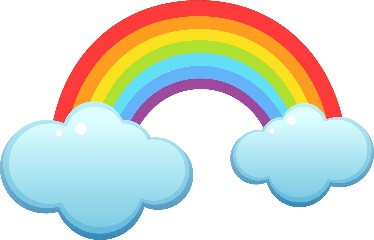 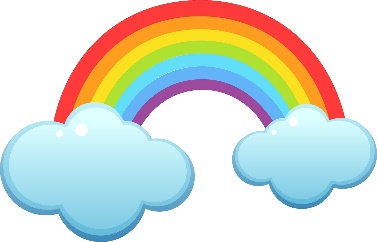 membres de la «Grande Famille» Bonjour à vous tous et toutes qui vivez en ce moment un moment historique.Le confinement n’est pas facile mais comme le dit bien notre premier ministre M. Legault, il est IMPORTANT de suivre les consignes afin de protéger les gens les plus vulnérables de notre société.La principale conséquence, c’est de se voir confiné à la maison. Ce temps de la COVID-19 n’est pas facile pour tous, car cela ouvre pleins de questionnements, d’angoisses, d’insécurités, etc. C’est un bon moment pour renforcer nos racines, nos forces intérieures. Dieu est là, il attend un signe de notre part. Il a promis qu’il serait avec nous en toutes circonstances.L’équipe pastorale de la «Grande Famille » est là pour vous.  Nous vous donnons des références que vous êtes invités à utiliser : site internet et facebook ou vous aurez des messages de notre évêques, de notre modérateur, du Pape…COURAGE -  ESPÉRANCE – ENTRAIDE- JOIE-  sont des mots  mais si on les impriment dans notre cœur  pour les vivres, cela change tout.« Vous n’êtes pas pris à la maison, vous êtes en sécurité, c’est une question de perspectives.»Si vous avez besoin d’aide ou parler à quelqu’un. Si cela ne répond pas, laissez un message , on vous rappellera.Sylvain Sénéchal, ptre modérateur : 418-662-6491Marc Fournier, coordonnateur: 418-662-6491Vous pouvez aussi écrire et laisser votre numéro de téléphone. Steeve Tremblay, agent de pastorale : steevepasto@outlook.comChristine Lavoie, agente de pastorale : pastojeunessest-joseph@hotmail.comHélène Larouche, agente de pastorale : helenepasto@outlook.comSite internet de l’unitéwww.unitegrandefamille.caPages Facebook où pourrez avoir de nouvelles du diocèse, la messe du mercredi 16h , messages du modérateur, chants etc ….Unité Grande Famille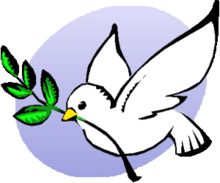 Communauté de l’Ascension, St-Cœur de Marie, St-Henri et Ste Monique.Nous sommes là pour vous.